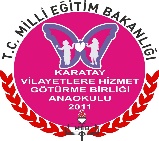 KARATAY VİLAYETLERE HİZMET GÖTÜRME BİRLİĞİ ANAOKULUMART AYI KULÜP BESLENME LİSTESİ                                                                                                                                                                        ZEYNEP UYSAL	                                                                                                                                                                       OKUL MÜDÜRÜFATMA ZEHRA EROL            HALİME ACUR                       GÜLBEYAZ KARAKAYATARİHSABAHKULÜP ÖĞLENKULÜP İKİNDİ01.03.23YOĞURT ÇORBASI, KROTON, MEYVEPIRASALI BÖREK, KOMPOSTOPUDİNG02.03.23PATATES SALATASI, AÇIK ÇAYNOHUT YEMEĞİ, BULGUR PİLAVI SALATAKURU YEMİŞ03.03.23AÇIK BÜFE KAHVALTIBEZELYE YEMEĞİ, PİRİNÇ PİLAVI, AYRANMUZ, SÜT06.03.23OMLET, ZEYTİN, PEYNİR, SÜTNOHUT YEMEĞİ, BULGUR PİLAVI SALATAMEYVE SALATASI07.03.23KAŞARLI TOST, KUŞBURNU ÇAYIFIRINDA KÖFTE PATATES, PİRİNÇ PİLAVI, CACIKGEVREK, SÜT08.03.23TARHANA ÇORBASI, KROTON, MEYVEMEVLâNA BÖREĞİ, AYRANKURU YEMİŞ09.03.23ISLAK KEK, SÜTTAVUK SOTE, PİLAV, KOMPOSTOSÜTLÜ İRMİK TATLISI10.03.23AÇIK BÜFE KAHVALTIPATATESLİ GÜL BÖREĞİ, AYRAN, MEYVEKURABİYE, MEYVE SUYU13.03.23SİMİT, PEYNİR, ZEYTİN, AÇIK ÇAYYEŞİL MERCİMEK YEMEĞİ, ERİŞTE PİLAVI, SALATAMOZAİK PASTA14.03.23PIRASALI BÖREK, AYRANISPANAKLI BÖREK, AÇIK ÇAYMEYVE SALATASI15.03.23EZOGELİN ÇORBASI, KROTON, MEYVEÇOBAN KAVURMA, PİRİNÇ PİLAVI, CACIKKURU YEMİŞ16.03.23POĞAÇA, MEYVE SUYUSEBZELİ BULGUR PİLAVI, SALATAPUDİNG17.03.23AÇIK BÜFE KAHVALTITAVUK DÖNER, AYRANPATLAMIŞ MISIR20.03.23PEYNİRLİ FIRIN BÖREĞİ, AYRANFIRINDA SULU KÖFTE, BULGUR PİLAVI, HAYDARİKURABİYE, SÜT21.03.23HAŞLANMIŞ PATATES, HAŞLANMIŞ YUMURTA, SÜTISPANAK YEMEĞİ, MAKARNA, YOĞURTMEYVE SALATASI22.03.23ŞEHRİYE ÇORBASI, KROTON, MEYVEETLİ NOHUT, PİRİNÇ PİLAVI, AYRANKURU YEMİŞ23.03.23KEK, TUZLU KURABİYE, SÜTMERCİMEK ÇORBASI, FIRINDA SEBZE KIZARTMASISPANGLE24.03.23AÇIK BÜFE KAHVALTITANTUNİ, AYRANİRMİK HELVASI27.03.23FIRINDA KAŞARLI EKMEK DİLİMİ, IHLAMUR ÇAYI, MEYVEEZOGELİN ÇORBA, MANTIKURU YEMİŞ28.03.23TEREYAĞLI BALLI EKMEK, SÜTFIRINDA TAVUK BAGET, PİRİNÇ PİLAVI, KIŞ SALATASIPUDİNG29.03.23MERCİMEK ÇORBASI, KROTON, MEYVEETLİEKMEK, AYRANPATLAMIŞ MISIR30.03.23PİZZA, AYRANKURU FASULYE, PİLAV, AYRANKURABİYE, MEYVE SUYU31.03.23AÇIK BÜFE KAHVALTIPATATES OTURTMASI, ŞEHRİYE PİLAVI, SALATAMEYVE SALATASI